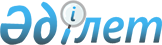 Қарақия ауданы әкімдігінің 2017 жылғы 13 желтоқсандағы № 262 "Қарақия ауданында барлық кандидаттар үшін үгіттік баспа материалдарын орналастыру үшін орындарды белгілеу туралы" қаулысына өзгерістер енгізу туралыМаңғыстау облысы Қарақия ауданы әкімдігінің 2022 жылғы 11 қаңтардағы № 11 қаулысы. Қазақстан Республикасының Әділет министрлігінде 2022 жылғы 19 қаңтарда № 26535 болып тіркелді
      Қарақия ауданының әкімдігі ҚАУЛЫ ЕТЕДІ:
      1. Қарақия ауданы әкімдігінің 2017 жылғы 13 желтоқсандағы № 262 "Қарақия ауданында барлық кандидаттар үшін үгіттік баспа материалдарын орналастыру үшін орындарды белгілеу туралы" қаулысына (Нормативтік құқықтық актілерді мемлекеттік тіркеу тізілімінде № 3495 болып тіркелген) келесідей өзгерістер енгізілсін:
      көрсетілген қаулының 2-тармағы жаңа редакцияда жазылсын, орыс тіліндегі мәтіні өзгермейді:
      "2. Қарақия ауданында барлық кандидаттар үшін үгіттік баспа материалдарын орналастыру үшін орындар осы қаулының 2-қосымшасына сәйкес белгіленсін.";
      көрсетілген қаулының қосымшасындағы 3 жол жаңа редакцияда жазылсын, орыс тіліндегі мәтіні өзгермейді:
      "
      ".
      2. "Қарақия ауданы әкімінің аппараты" мемлекеттік мекемесі осы қаулының Қазақстан Республикасының Әділет министрлігінде мемлекеттік тіркелуін қамтамасыз етсін.
      3. Осы қаулының орындалуын бақылау "Қарақия ауданы әкімінің аппараты" мемлекеттік мекемесінің басшысына жүктелсін.
      4. Осы қаулы оның алғашқы ресми жарияланған күнінен кейін күнтізбелік он күн өткен соң қолданысқа енгізіледі.
      "КЕЛІСІЛДІ"
      Қарақия аудандық аумақтық
      сайлау комиссиясы
					© 2012. Қазақстан Республикасы Әділет министрлігінің «Қазақстан Республикасының Заңнама және құқықтық ақпарат институты» ШЖҚ РМК
				
3
Жетібай ауылы
Қарақия аудандық мәдениет, дене шынықтыру және спорт бөлімінің "Қарақия аудандық орталық кітапханасы" коммуналдық мемлекеттік мекемесінің ауылдық мәдениет үйінің ғимаратының жанындағы тақта
      Қарақия ауданының әкімі 

К. Беков
